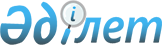 Қазақстан Республикасы Министрлер Кабинетінің 1992 жылғы 25 ақпандағы N 152 қаулысына өзгерістер енгізу туралыҚазақстан Республикасы Үкіметінің ҚАУЛЫСЫ 1998 жылғы 30 қараша N 1209



          Қазақстан Республикасының Үкіметі ҚАУЛЫ ЕТЕДІ:




          1. Қазақстан Республикасы Министрлер Кабинетінің "Азаматтарды 
анықтау, алдын-ала тергеу, прокуратура органдарына немесе сотқа шақыруға 
байланысты олардың шығындарын өтеу мен оларға сыйақы төлеудің тәртібі мен 
мөлшері туралы нұсқауды бекіту туралы" 1992 жылғы 25 ақпандағы N 152 
қаулысына (Қазақстан Республикасының ПҮАЖ-ы, 1992 ж., N 6, 107-құжат) 
мынадай өзгерістер енгізілсін:




          көрсетілген қаулымен бекітілген Азаматтарды анықтау, алдын-ала 
тергеу, прокуратура органдарына немесе сотқа шақыруға байланысты олардың 
шығындарын өтеу мен оларға сыйақы төлеудің тәртібі мен мөлшері туралы 
нұсқауда:




          6-тармақтағы "Алматы қаласына тәулігіне 25 сом және 20 сом" деген 
сөздер "айлық есепті көрсеткіштің екіден бірі" деген сөздермен 
ауыстырылсын;




          7-тармақтағы "6 сомнан 7 сом 50 тиынға" деген сөздер "айлық есепті 
көрсеткіштің тоғыздан біріне" деген сөздермен ауыстырылсын;




          8-тармақта:




          төртінші абзацта:




          "181 сом 30 тиын" деген сөздер "5 айлық есепті көрсеткіш" деген 
сөздермен ауыстырылсын;




          "7 сом 55 тиын" және "4 сом 53 тиын" деген сөздер "айлық есепті 
көрсеткіштің оннан бірі" деген сөздермен ауыстырылсын;




          бесінші абзацта:




          "123 сом 40 тиын" деген сөздер "айлық есепті көрсеткіштің екіден 
бірі" деген сөздермен ауыстырылсын;




          "5 сом 15 тиын" және 3 сом 09 тиын" деген сөздер "айлық есепті 
көрсеткіштің оннан бірі" деген сөздермен ауыстырылсын;




          жетінші абзацта:




          "5 сом 80 тиыннан 6 сом 60 тиынға дейін" деген сөздер "айлық есепті 
көрсеткіштің тоғыздан біріне" деген сөздермен ауыстырылсын.




          2. Осы қаулы қол қойылған күнінен бастап күшіне енеді.





     Қазақстан Республикасының
         Премьер-Министрі


					© 2012. Қазақстан Республикасы Әділет министрлігінің «Қазақстан Республикасының Заңнама және құқықтық ақпарат институты» ШЖҚ РМК
				